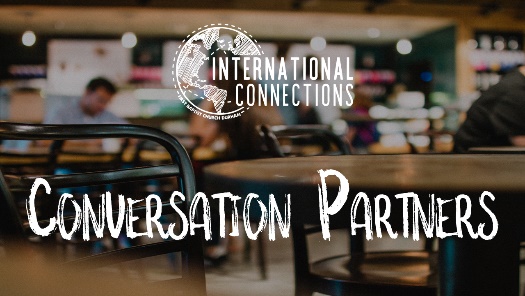 Topic:ChristmasReading Resource:The Real Meaning of Christmas (Link)Discussion Guide:
What are some things you have seen and heard about Christmas in the United States? Do you celebrate Christmas in your country? If so, how? Often when people think about Christmas, they think about Santa Claus, winter decorations, and the like. What do you think is the true meaning and purpose of Christmas?Around Christmas, you may hear the phrase, “peace on earth”. Why is peace so hard to find? What do you think is the solution to the lack of peace on earth? It is often difficult to find peace in our hearts as well. Why do you think it’s hard to have peace, even in ourselves? How can we pursue peace? What do you think is the greatest need of humanity? Why? Christmas is the celebration of God’s gift of salvation. Do you have any questions about what is celebrated and why? 